Приложение 1Заявка на участие в Республиканском конкурсе эскизов наградной статуэткиБелорусского фонда мира «Символ мира – Беларусь»Название работы Автор (ФИО полностью) Дата рожденияАдрес проживания автора Место работы, должностьУчреждение образования (если автор – студент ВУЗа или учащийся ССУЗа)Руководитель (ФИО полностью) Контактный̆ телефон Адрес электронной̆ почты Авторское право Подтверждаю, что работа выполнена мною лично. Даю согласие на безвозмездное использование в некоммерческих социальных программах. Дата заполнения Подпись автора (законного представителя) 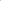 